ООО Окна Нск г Новосибирск Ул Объединения 59 Тел 8961-229-79-45Тел 8903-902-00-42Емал 3751639@ngs.ruВадим Анатольевич 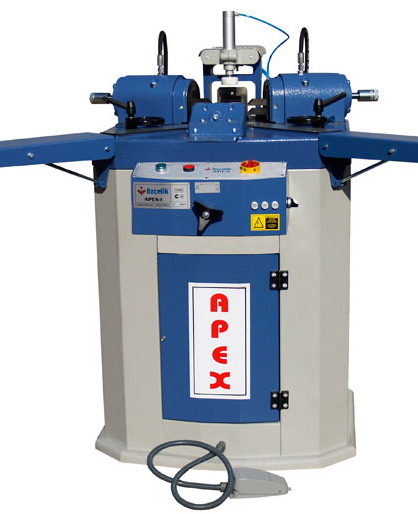 Пресс для соединения углов AL профиля APEX-I*Предназначен для соединения углов AL профиля под углом 90°.*Регулируется под все основные профильные системы (положение пуансонов   регулируется по 3 осям).*Усилие каждой обжимной головки 5000 Кг.*Удобное ножное управление.*Смена ножей ключом. *Стандартная комплектация:   -эксцентриковые упоры-2шт.   -педаль закрытия прижимов + педаль команды обжима.   -пневмоприжимы вертикальные-2 шт.   -опоры (рольганги) KN 100-1м для профиля- 2 шт.   -ножи , , .  Цена 198000 рубТехнические характеристикиAPEX-IНапряжение380 ВЧастота50/60 ГцМощность3 КВтДавление 5000 КгРазмеры: Длина х Ширина х Высота1000х900х1300 ммВес310 Кг